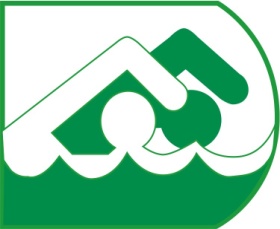 Dynamo – Chamblee – 2016 Thanksgiving Practice ScheduleWednesday, November 23Senior 1			7:00-9:30 AM swim  		9:30-10:30 AM drylandSenior 2			7:00-9:15 AM swim	Senor 3 Gold			7:00-9:00 AM swim onlySenior 3 Green		7:00-9:00 AM swim onlyAge Group 1 Gold		9:15-11:15 AM swim		Age Group 1 Green		9:00-11:00 AM swim onlyAge Group 2 Gold		9:30-11:30 AM swim only	Age Group 2 Green		9:30-11:00 AM swim only Age Group 3 Gold		9:30-11:00 AM swim onlyAge Group 3 Green		11:00 AM – 12:00 PMHome School			See your coach for assigned practice groupMasters			5:45-7:15 AM only (no noon or evening workouts)Thursday, November 24Senior 1			8:00-10:00 AM swim onlySenior 2			8:00-10:00 AM swim onlySenor 3 Gold			8:00-10:00 AM swim only		Senior 3 Green		8:00-10:00 AM swim onlyAge Group 1 Gold		8:00-10:00 AM swim onlyAge Group 1 green		OFFAge Group 2 Gold		OFFAge Group 2 Green		OFFAge Group 3 Gold		OFFAge Group 3 Green		OFFHome School			OFFMasters			OFFFriday, November 25Senior 1			7:00-9:30 AM swim  		9:30-10:30 AM drylandSenior 2			7:00-9:15 AM swim		9:15-10:00 AM drylandSenor 3 Gold			7:00-9:00 AM swim only	9:15-10:00 AM drylandSenior 3 Green		7:00-9:00 AM swim onlyAge Group 1 Gold		9:15-11:15 AM swim		Age Group 1 Green		10:00 AM-12:00 PM swim onlyAge Group 2 Gold		9:30-11:30 AM swim only	Age Group 2 Green		9:30-11:00 AM swim onlyAge Group 3 Gold		9:30-11:00 AM swim onlyAge Group 3 Green		11:00 AM – 12:00 PM	 Home School			See your coach for assigned practice groupMasters			5:45-7:15 AM only (no noon or evening workouts)Saturday, November 26 - Regular schedule for all groups